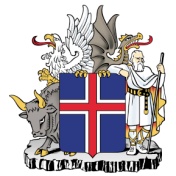 BARNAVERNDARSTOFAHeiti Barnaverndarnefndar: __________________________________________________________  Mánuður: ____________________ Ár: __________		Óskað er eftir upplýsingum um ráðstafanir barna utan heimilis (sp. 1-3) og upplýsingum er varða forsjársviptingar (sp. 4). Einungis skal skrá nýjar ráðstafanir barna eða nýjar kröfur um forsjársviptingar í þessum mánuði.Skv.. 44. gr. reglugerðar nr. 652/2004 um úrræði á ábyrgð sveitarfélaga Tilkynna skal ráðstöfunina til Barnaverndarstofu.Skv.. 84. gr. bvl. A: Úrræði sveitarfélagsins svo sem (vistheimili, sambýli eða einkaheimili sem starfrækt er allt árið).  B: Önnur úrræði skv. 84. gr. (svo sem tímabundin vistun fyrir tiltekið barn hjá ættingjum eða vistforeldrum) Sækja þarf um leyfi til Barnaverndarstofu.Nýjar ráðstafanir í fóstur í mánuðinum. Senda skal tilkynningu um gerð fóstursamnings til Barnaverndarstofu.A: Ráðstöfun í tímabundið fósturB: Ráðstöfun í varanlegt fósturC: Ráðstöfun í styrkt fósturD: Tímabundnu fóstri breytt í varanlegt fósturE: Vistun barna á grundvelli 1. mgr. 3. gr. og 2 mgr. 25 gr, barnaverndarlaga nr. 80/2002 (börn 18-20 ára) Nýjar kröfur um forsjársviptingu á árinu (skv. 29. gr. bvl.)Kröfu um sviptingu forsjár skal aðeins skrá á það ár þar sem upphafleg krafa var gerð (það ár sem nefndin ákveður að höfða dómsmál).									Fjöldi barna í þessum mánuði  ________Dómur féll um forsjársviptingu á árinu (lokaniðurstaða) þ.e. ef máli er áfrýjað til æðri dómstóls skal ekki skrá niðurstöðu héraðsdóms.									Fjöldi barna í þessum mánuði ________NafnKennitalaVistun á grundvelli hvaða lagagreinar?NafnKennitalaVistun á grundvelli hvaða lagagreinar?NafnKennitalaVistun á grundvelli hvaða lagagreinar?NafnKennitalaFóstur hófst:Vistun á grundvelli hvaða lagagreinar?NafnKennitalaFóstur hófst:Vistun á grundvelli hvaða lagagreinar?NafnKennitalaFóstur hófst:Vistun á grundvelli hvaða lagagreinar?NafnKennitalaVaranlegt fóstur hófst:Vistun á grundvelli hvaða lagagreinar?NafnKennitalaRáðstöfun hófst:Hvaða úrræði?Niðurstaða dómstólaFjöldi barnaKröfu um sviptingu hafnaðDómur um sviptinguSátt náðist